SVARBU: dėl neatvežtų produktų (daržovių) valgiaraštis gali kisti.(a) – augalinės kilmės patiekalai iš daržovių, ankštinių ir pilnaverčių grūdinių kultūrų.(t) – tausojantys patiekalai t.y. troškiniai, kepta su garais konvekcinėje krosnyje, virta vandenyje.PUSRYČIAI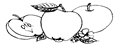 PIETŪSVAKARIENĖPIRMADIENISAvižinių kruopų košė su uogomis (t) Viso grūdo duona su sviestu (82%) ir daržovėmisNesaldinta arbata10:00VAISIAI PARAMATiršta burokėlių ir pupelių sriuba su bulvėmis, kopūstais ir morkomis (t) (a)Kiaulienos ir morkų troškinys su porais (t)Virtos bulvės (t)Kopūstų ir morkų salotos (a)Sezoninės daržovės (a)Viso grūdo ruginė duonaVarškės apkepas (t)Natūralus jogurtas 2,5% su uogomisSezoniniai vaisiaiArbataANTRADIENISPieniška miežinių kruopų košė  (t)Nesaldinta arbata 10:00VAISIAIPARAMAPerlinių kruopų sriuba (t) (a)Orkaitėje kepti lašišų kąsneliai (t)Virti ryžiaiVirtų burokėlių salotos su šviežiais obuoliais (a)Sezoninės daržovės (a)Viso grūdo ruginė duonaBulvių plokštainis Jogurtinis padažas su žalumynaisKefyras TREČIADIENISPieniška manų košė su uogomisSaldintas jogurtas (cukrų iki 10g/100g)Nesaldinta arbata10:00VAISIAIPARAMATrinta daržovių sriuba (t) (a)Paukštienos kukulis su morkomis (t)Bulvių košė (t)Pekino kopūstų, porų ir pomidorų salotos (a)Sezoninės daržovės (a)Viso grūdo ruginė duonaVirti varškėčiai (t)Grietinė?Sezoniniai vaisiaiNesaldinta arbataKETVIRTADIENISPenkių grūdų dribsnių košė su sviestu (82%) (t)Viso grūdo ruginė duona su varškės sūriu  (t)Nesaldinta arbata10:00VAISIAIPARAMATiršta žirnių sriuba su bulvėmis ir morkomis (t) (a)Keptas su garais netikras kiaulienos kumpinės zuikis (t)Baltųjų ridikų ir morkų salotos su ypač tyru alyvuogių aliejumi (a)Biri grikių košė (t) (a)Sezoninės daržovės (a)Viso grūdo ruginė duonaVirti makaronai su ypač tyru alyvuogių aliejumi (t) Fermentinis sūrisNesaldinta arbataSezoniniai vaisiaiPENKTADIENISGrikių kruopų košė  (t) (a)Trinta varškė su uogomisNesaldinta arbata10:00VAISIAIPARAMAŽiedinių kopūstų sriuba (t) (a)Orkaitėje kepta vištienos filė su krapais ir petražolėmis (t)Biri perlinių kruopų košė su ypač tyru alyvuogių aliejumi (t) (a)Baltų ridikų ir morkų salotos (a)Sezoninės daržovės (a)Viso grūdo ruginė duonaVirtas kiaušinis (t)Karštas sumuštinis su pomidoru padažu, pomidorais, fermentiniu sūriu (45%) ir žalumynais Sezoninės daržovės (a)Sezoniniai vaisiaiNesaldinta arbata